Реквізити навчальної дисципліниПрограма навчальної дисципліниОпис навчальної дисципліни, її мета та предмет вивчання 	В межах дисципліни «Адміністративне процесуальне право» студенти зможуть ознайомитися з процедурою оскарження протиправних дій, бездіяльності та рішень органів публічної влади – суб’єктів владних повноважень, вивчать процедуру підготовки скарг, позовних заяв, апеляційних та касаційних скарг в порядку адміністративного судочинства, а також усіх інших процесуальних документів, якими супроводжується процес розгляду справи в адміністративному суді. Вивчення дисципліни сформує у студентів вміння і навички, що відповідають професійним  кваліфікаційним характеристикам юристів-практиків у сфері надання професійної правничої допомоги, оскільки зможуть вільно відтворювати основні поняття та категорії, складати процесуальні документи, використовувати ці знання при вирішенні типових та нестандартних завдань на практиці, проводити науково-дослідницьку діяльність тощо. Загальні компетентності дисципліни: здатність застосовувати знання у практичних ситуаціях, здатність бути критичним і самокритичнимФахові компетентності дисципліни: здатність застосовувати норми та інститути адміністративного процесуального права; здатність застосовувати правові принципи та доктрини; здатність до критичного та системного аналізу правових явищ; здатність до консультування з правових питань, зокрема, можливих способів захисту прав та інтересів клієнтів, відповідно до вимог професійної етики, належного дотримання норм щодо нерозголошення персональних даних та конфіденційної інформації; здатність до самостійної підготовки проектів актів правозастосування; здатність до правничого мислення та вміння розв'язувати конкретні юридичні казуси, виявляти юридичні проблеми, обробляти факти у справі, відтворювати логічні і вдалі аргументи та робити обґрунтовані юридичні висновки.В процесі вивчення навчальної дисципліни здобувачі мають досягти таких програмних результатів навчання:Оцінювати недоліки і переваги аргументів, аналізуючи відому проблему;Знати та розуміти особливості реалізації та застосування норм адміністративного процесуального права;Застосовувати в професійній діяльності основні сучасні правові доктрини, цінності та принципи функціонування національної правової системиГотувати проекти необхідних актів застосування права відповідно до правового висновку зробленого у різних правових ситуаціях, повязаних з адміністративними правовідносинами.Пререквізити дисципліни Базою для засвоєння основних положень курсу «Адміністративне процесуальне право» є знання отримані студентами після вивчення таких дисциплін, як: «Теорія права», «Адміністративне право. Загальна частина», «Адміністративне право. Особлива частина». Постреквізитом навчальної дисципліни є освітній компонент «Сучасні тенденції адміністративного права і процесу». Зміст навчальної дисципліни Самостійна робота студентаВиди самостійної роботи:Підготовка до аудиторних занять. Питання, що зазначені у розділі «Методика опанування навчальної дисципліни» (Лекційні заняття) – до кожної теми лекційного заняття відповідно – потребують самостійного опрацювання студентом.Аналіз конкретних навчальних ситуацій (case study) – метод навчання, призначений для вдосконалення навичок і отримання досвіду в наступних областях: виявлення, відбір і вирішення проблем; робота з інформацією - осмислення значення деталей, описаних в ситуації; аналіз і синтез інформації і аргументів ; робота з припущеннями і висновками; оцінка альтернатив; слухання і розуміння інших людей - навички групової роботи. Кейс повинен:бути написаний простою і дохідливою мовою;повністю відображати сутність проблематики; містити власне бачення студента вирішення поставленої задачі;бути обґрунтованим.Рішення кейсів рекомендується проводити в 5 етапів:Перший етап - знайомство з ситуацією, її особливостями. Другий етап - виділення основної проблеми (основних проблем), виділення факторів і персоналій, які можуть реально впливати.Третій етап - пропозиція концепцій або тим для «мозкового штурму». Четвертий етап - аналіз наслідків прийняття того чи іншого рішення. П’ятий етап - рішення кейса - пропозиція одного або декількох варіантів (послідовності дій), вказівка на можливе виникнення проблем, механізми їх запобігання та вирішення. Кейс вирішується студентами самостійно із забезпеченням необхідних консультацій з окремих питань з боку викладача. Навчальні матеріали та ресурсиОсновні навчальні матеріали:Адміністративний процес України (у схемах) : навчальний посібник / М.М. Бурбика, М.В. Колеснікова, А.В. Солонар ; Міністерство освіти і науки України, Сумський державний університет. Суми : Сумcький державний університет, 2019. 107 с.Васильєв С.В. Звернення до суду: алгоритм процесуальних дій (адміністративна юрисдикція): навчальний посібник. Київ: «Правова єдність»: Алерта, 2021. 340 с.Адміністративне право України та адміністративне судочинство в Україні. Блок тестових завдань : навчально-методичний посібник / Ігор Іванович Бабін, Павло Ігорович Бартусяк, Віталій Анатолійович Вдовічен, Лідія Іванівна Вдовічен [та 7 інших] ; за загальною редакцією Руслани Гаврилюк та Оксани Щербанюк ; Міністерство освіти і науки України, Чернівецький національний університет імені Юрія Федьковича. Чернівці : Чернівецький національний університет імені Юрія Федьковича, 2019. 671 с.Правові засади процесуального статусу сторін в адміністративному судочинстві : монографія / В.П. Остапович, Р.М. Кихтюк ; Міністерство внутрішніх справ України, Державний науково-дослідний інститут. Київ : Видавничий дім "Гельветика", 2020. 221 с.Тернущак, М. М., автор.   Правова природа адміністративного процесу в контексті публічного адміністрування : монографія / М.М. Тернущак ; Міністерство внутрішніх справ України, Державний науково-дослідний інститут. Київ : ДНДІ МВС України, 2019. 264 с.Додаткові навчальні матеріали:1. Адміністративний процес України : підручник / за заг. ред. Д. І. Йосифовича. Львів : Львівський державний університет внутрішніх справ, 2021. 500 с.https://dspace.lvduvs.edu.ua/bitstream/1234567890/4843/1/AdminProces_20-01-2021.pdf2. Адміністративний процес : навч. посіб. / [Салманова О. Ю., Комзюк А. Т., Гусаров С. М. та ін.] ; за заг. ред. О. Ю. Салманової, А. Т. Комзюка ; МВС України, Харків. нац. ун-т внутр. справ. Харків : ХНУВС, 2022. 412 с. Режим доступу:https://dspace.univd.edu.ua/xmlui/bitstream/handle/123456789/13967/Administratyvnyi%20protsess_navchalnyi%20posibnyk_KhNUVS_2022.pdf?sequence=1&isAllowed=y  3. Бандурка О.М. Адміністративний процес України: монографія /О.М. Бандурка. Харків: ХНУВС, Майдан, 2019. 422 с. Режим доступу:http://dspace.univd.edu.ua/xmlui/bitstream/handle/123456789/7669/Bahdurka_admin_proces_2019.pdf?sequence=1&isAllowed=y 4. Бандурка О.М. До питання про зміст і призначення адміністративного процесу / О.М. Бандурка // Сучасні проблеми правового, економічного та соціального розвитку держави : тези доп. Міжнар. наук.-практ. конф. (м. Харків, 27 листоп. 2020 р.). Харків, 2020. С. 18 - 19.http://dspace.univd.edu.ua/xmlui/handle/123456789/118745. Бойко, А. В. (2019). Адміністративний процес та адміністративна процедура: зміст категорій та їх співвідношення (окремі аспекти дискусії).http://legalposition.umsf.in.ua/archive/2019/3/2.pdf 6. Бурбика М. М. Адміністративний процес України (у схемах) : навчальний посібник / М. М. Бурбика, М. В. Колеснікова, А. В. Солонар. Суми : Сумський державний університет, 2019. 108 с.https://essuir.sumdu.edu.ua/bitstream-download/123456789/72609/1/Burbyka_administratyvnyi.pdf 7. Гудим І. В. Концептуальний погляд на сутність та особливості адміністративно - юрисдикційних правовідносин як складника адміністративного процесу / І. В. Гудим // Право і суспільство. 2022. № 1. С. 141-147. Режим доступу: http://nbuv.gov.ua/UJRN/Pis_2022_1_228. Гуть, Н. (2020). Функції науки адміністративного процесуального права та функції адміністративного процесу (порівняльна характеристика). Jurnalul juridic national: teorie şi practică, 42(2), 97-100.https://ibn.idsi.md/sites/default/files/imag_file/97-100_24.pdf9. Джафарова, М. В. Адміністративне процесуальне право України: питання теорії : автореф. дис. ... д-ра юрид. наук : 12.00.07 / М. В. Джафарова; МВС України, Харк. нац. ун-т внутр. справ. - Харків, 2018. - 45 с.https://dspace.univd.edu.ua/xmlui/handle/123456789/585910. Джафарова, М. В. (2019). Принципи адміністративного процесуального права у новітніх умовах сьогодення: науково-правовий аспект.https://dspace.univd.edu.ua/xmlui/bitstream/handle/123456789/5244/Pryntsypy%20administratyvnoho%20protsesualnoho%20prava%20u%20novitnikh%20umovakh%20sohodennia_Dzhafarova%20M_2019.pdf?sequence=1&isAllowed=y 11. Джафарова, М. В. (2019). Теоретико-правові підходи до визначення методів сучасного адміністративного процесуального права.https://dspace.univd.edu.ua/xmlui/bitstream/handle/123456789/5451/Teoretyko%20pravovi%20pidkhody%20do%20vyznachennia%20metodiv_Dzhafarova%20M_2019.pdf?sequence=112. Джафарова, М. В. Щодо питання розуміння організаційних та функціональних принципів адміністративного процесу / Джафарова, М. В. // Приватне та публічне право. - 2019. - № 1. - С. 67-71.https://dspace.univd.edu.ua/xmlui/handle/123456789/5555 13. Діхтієвський В. П. Проблеми вдосконалення якості адміністративно-процесуального законодавства: досвід та практика Європейського Суду з прав людини / В. П. Діхтієвський // Юридична Україна. - 2020. - № 9. - С. 103-109. - Режим доступу: http://nbuv.gov.ua/UJRN/urykr_2020_9_18 14. Дояр Є. В. Норми адміністративно-процесуального права: поняття та окремі аспекти співвідношення із нормами матеріального адміністративного права / Є. В. Дояр // Науковий вісник Ужгородського національного університету. Серія : Право. - 2022. - Вип. 69. - С. 272-280. - Режим доступу: http://nbuv.gov.ua/UJRN/nvuzhpr_2022_69_48 15. Желтобрюх, І. Л. (2019). Адміністративний процес у сучасній доктрині адміністративного права як сфера об’єктивізації статусу сторін судочинства.http://library.megu.edu.ua:8180/jspui/bitstream/123456789/2746/1/2019.pdf 16. Ківалов, С. В., Осадчий, А. Ю., & Закаленко, О. В. (2019). Адміністративний процес (загальна частина): навчальний посібник. https://bit.ly/3Sk4WzE 17. Крусян, А. (2019). Кодекс адміністративного судочинства України як джерело адміністративного процесуального права. Юридичний вісник, (3), 70-77.http://yuv.onua.edu.ua/index.php/yuv/article/download/943/91118. Малетич, М. М. (2021). Адміністративний процес в Україні в контексті адміністративно-правової реформи. Правові новели, 61. http://www.legalnovels.in.ua/journal/13-2_2021/13-2_2021.pdf#page=61 19. Малетич М. М. Розвиток теоретико-правових підходів до розуміння сутності адміністративного процесу та його структури: порівняльно-правове дослідження / М. М. Малетич // Науковий вісник Міжнародного гуманітарного університету. Серія : Юриспруденція. - 2020. - Вип. 48. - С. 112-114. - Режим доступу: http://nbuv.gov.ua/UJRN/Nvmgu_jur_2020_48_2720. Стоян, А. В. (2021). Триступенева градація стандартів доказування в адміністративному процесі. Форум права, (66), 1.http://www.forumprava.pp.ua/files/025-036-2021-1-FP-Stoian_5.pdf Для пошуку НПА та судової практики необхідно використовувати офіційні інтернет-портали:Електронні посилання:Офіційний веб-портал судової влади України http://court.gov.ua/Офіційний веб-портал Верховної Ради України http://rada.gov.ua/Офіційний веб-сайт МЮ України https://minjust.gov.ua/npaОфіційний веб-сайт МВС України http://mvs.gov.ua/Офіційний веб-сайт МОЗ України https://moz.gov.ua/nakazi-mozЗ вказаною літературою можна ознайомитися в Науково-технічній бібліотеці ім. Г.І. Денисенка, а також методичному кабінеті ФСП (ауд. 322, 19 корп.) Для пошуку інформації щодо судової практики доцільно використовувати офіційні інтернет-портали:1. rada.gov.ua - Офіційний портал Верховної Ради України2. court.gov.ua – Судова влада УкраїниНавчальний контентМетодика опанування навчальної дисципліни (освітнього компонента)При викладанні навчальної дисципліни використовуються наступні групи методів навчання:1) методи за джерелами знань – словесні (бесіда, лекція, інструктаж, робота з книгою, репродуктивний метод), наочні (демонстрація, ілюстрація), практичні (практична робота, вправи); 2) методи навчання за характером логіки пізнання (індуктивний, дедуктивний); 3) методи навчання за рівнем самостійної розумово-пізнавальної діяльності (проблемний виклад, частково-пошуковий метод, дослідницький метод, метод проблемного викладання).Лекція — це метод, за допомогою якого педагог у словесній формі розкриває сутність наукових понять, явищ, процесів, логічно пов´язаних, об´єднаних загальною темою.Практична робота спрямована на використання набутих знань у розв´язанні практичних завдань. У навчальній практиці значне місце відводиться вирішенню задач, це метод навчання, сутність якого полягає у цілеспрямованому вирішенні практичних ситуацій з  метою формування умінь та навичок.У процесі використання словесних та практичних методів викладач і студенти не можуть обійтися без індукції, дедукції аналізу й синтезу.Проблемний виклад передбачає створення викладачем проблемної ситуації, допомогу студентам у виділенні та "прийнятті" проблемного завдання, використанні словесних методів (лекції, пояснення) для активізації мисленнєвої діяльності студентів, спрямованої на задоволення пізнавального інтересу шляхом отримання нової інформації. Виконання практичних завдань, вирішення задач, складання процесуальних та офіційних документів, написання наукових робіт, рефератів, тез для конференцій, тощо.Політика та контрольПолітика навчальної дисципліни (освітнього компонента)Форми роботи :З метою опанування дисципліни «Адміністративне процесуальне право» рекомендується відвідувати лекції та практичні (семінарські) заняття, виконувати завдання, передбачені для самостійної роботи.Лекції проводяться за допомогою інформаційно-телекомунікаційних технологій у вигляді усного викладення матеріалу з обов’язковим посиланням на практичні кейси. Кожен студент має змогу занотовувати матеріал, оскільки зміст лекцій є власною розробкою викладача. Крім того, тези лекцій надсилаються на електронну пошту групи для самостійного опрацювання..На практичних (семінарських) заняттях здійснюється розгляд питань для обговорення на практичному (семінарському) занятті, опрацювання чинного законодавства України відповідно до теми заняття; проводяться дискусії, обговорення і вирішення практичних завдань з обов’язковим викладенням теоретичного матеріалу. Практичні завдання надаються студентам з урахуванням теми практичного заняття та судової практики. Обов’язковою вимогою є опрацювання навичок та вмінь щодо складання процесуальних документів, порядку долучення доказів та порядку їх направлення з застосуванням відповідних приписів процесуального права.Підготовка до практичних (семінарських) занять передбачає опрацювання лекційного матеріалу, додаткової літератури, нормативно-правових актів, офіційних роз’яснень та консультацій суб’єктів владних повноважень; судової практики, що включає інтегрований аналіз та узагальнення матеріалів з різних джерел, включаючи наукову та професійну літературу, бази даних, цифрові, статистичні, тестові та інші, та перевірку їх на достовірність, використовуючи сучасні методи дослідження. Студенти завчасно готуються, використовуючи мережу Інтернет (зокрема, веб-сайт https://zakon.rada.gov.ua та відповідні реєстри). На практичному (семінарському) занятті студенти демонструютьсвій рівень знань та підготовки шляхом надання відповідей на поставлені викладачем питання, участі у дискусіях, виступах; формулюючи свою правову позицію, опонуючи, оцінюючи докази, тощо.Рекомендується активна участь студентів у колективних обговореннях. В ході проведення практичного (семінарського) заняття викладач може провести експрес- опитування (тест) в межах питань лекції та ставити питання на повторення пройденого навчального матеріалу.Протягом семестру проходить дві модульні контрольні роботи, на яких студенти зобов»язані виконати тестові завдання та виконати практичне завдання, що передбачає надання відповіді на проблемне питання та складання процесуального документу. Студенти заочної форми виконують ДКР, яка передбачає відповіді на проблемні питання, розраховані на використання знань і навичок отриманих на лекціях та за результатами самостійної роботи. Кожен студент виконує МКР (ДКР) самостійно і творчо. Недопустимим є копіювання текстів з інтернет або інших ресурсів. Питання для МКР (ДКР) видаються викладачем на початку її виконання. Під час виконання МКР (ДКР) студенти можуть користуватись базами юридичних даних, ресурсами інтернету. Відвідуваність і виконання завданьВідвідування лекцій та практичних занять є рекомендованим. Факт присутності на лекціях, практичних (семінарських) заняттях, а також відсутність на них, не оцінюється. Однак, студентам доцільно відвідувати заняття, оскільки на них викладається теоретичний та практичний матеріал, засвоєння якого є необхідним для успішного проходження семестрового контролю.Правила поведінки на заняттях: активність, високий рівень підготовки та дисципліна.Система оцінювання орієнтована на отримання балів за демонстрацію рівня знань і умінь, а також виконання практичних завдань та складання відповідних процесуальних документів.Перездати пропущене практичне заняття рекомендується максимум через пару, так як освоєння подальшого матеріалу пов’язане з розумінням та освоєнням попередніх тем.  Відпрацювання пропущених занять відбувається у строки, встановлені викладачем з урахуванням теми пропущеного заняття.Правила призначення заохочувальних та штрафних балівШтрафних балів з дисципліни не передбачається.Заохочувальні бали студент може отримати за підготовку тез до науково-практичної конференції, наукових статей та інших наукових робіт (за тематикою навчальної дисципліни), але не більше 10 балів в сукупності.На лекціях та практичних (семінарських) заняттях використання ноутбуків, смартфонів, інших електронних пристроїв дозволяється лише для опрацювання нормативно-правових актів та судової практики.Процедура оскарження результатів контрольних заходів оцінюванняСтуденти мають можливість підняти будь-яке питання, яке стосується процедури контрольних заходів. Для цього потрібно звернутись до викладача в письмовій формі та очікувати відповідного роз’яснення.Календарний рубіжний контрольКалендарний рубіжний контроль складається з двох контрольних робіт. Метою проведення рубіжного контролю є підвищення якості навчання студентів та моніторинг виконання графіка освітнього процесу студентами.Умовою допущення до першої контрольної роботи є отримання не менше 10 балів. Умовою допущення до другої контрольної роботи – отримання не менше 25 балів.Академічна доброчесністьПолітика та принципи академічної доброчесності визначені у розділі 3 Кодексу честі Національного технічного університету України «Київський політехнічний інститут імені Ігоря Сікорського». Детальніше: https://kpi.ua/code. Норми етичної поведінкиНорми етичної поведінки студентів і працівників визначені у розділі 2 Кодексу честі Національного технічного університету України «Київський політехнічний інститут імені Ігоря Сікорського». Детальніше: https://kpi.ua/code.Дистанційне навчанняЗаняття проводяться у дистанційному режимі навчання з допомогою технологій інтернет-конференцій: лекції та практичні (семінарські) заняття проводяться з використанням веб-платформ Zoom, Google Meet тощо. Положення даного абзацу можуть змінюватись у зв’язку із прийняттям та/або затвердженням у встановленому законодавством порядку нормативно-правових актів Верховної Ради України, Кабінету Міністрів України, Міністерства освіти і науки України, Міністерства охорони здоров’я України, інших органів виконавчої влади, локальних нормативних актів Національного технічного університету України «Київський політехнічний інститут імені ІгоряСікорського».Види контролю та рейтингова система оцінювання результатів навчання (РСО)Денна форма навчанняКритерії розподілу балів:При поточному контролі відбувається оцінка роботи на практичних (семінарських) заняттях; підготовки доповіді, вирішення задач, складання проектів процесуальних документів, вирішення задач та кейсів, а також виконання модульних контрольних робіт. Поточний контроль відображається у рейтингу студента. Такий рейтинг формується на підставі балів, що отримує студент за роботу протягом семестру.Календарний контроль: проводиться двічі на семестр як моніторинг поточного стану виконання вимог силабусу, відповідно до графіку, встановленого університетом.Передбачає проміжне підведення підсумків опанування дисципліни. Умовою успішного проходження календарного контролю є набрання студентами на дату календарного контролю відповідних балів. Сума балів, яка необхідна для 1ї атестації – 25 балів, для другої атестації – 40 балів.Семестровий контроль: залік. Здійснюється за результатами поточного контролю (якщо рейтинг студента за результатами роботи протягом семестру 60 і більше балів) або виконання залікової роботи (якщо рейтинг студента за результатами роботи протягом семестру менше 60 балів і такий студент допущений до семестрового контролю). Студент допускається до семестрового контролю за умови виконання обох модульних контрольних робіт та поточного рейтингу, не менше 40 балів.Кожне практичне (семінарське) заняття студентів денної та заочної форминавчання оцінюється у 5 балів, де:5 балів – студент активно працює на занятті; демонструє знання навчальногоматеріалу в заданому обсязі, дає певну обґрунтовану відповідь.4 бали - студент допускає неточності у відповідях на питання при активній участі на практичному занятті3 бали - студент недостатньо активно працює на практичному занятті і не відповідає на поставлені питання викладача.2 бали – студент не працює на практичному занятті, на питання викладача відповідає з помилками.1 бал – студент протягом практичного заняття доповнив відповідь колеги, при цьому не відповідає на поставлені питання та не може належним чином аргументувати свою відповідь.і.0 балів – студент дає відповідь не по суті; вкрай обмежена відповідь; не працює на заняттіВикладач оцінює роботу студента починаючи з 2-го та закінчуючи передостаннім (у студентів заочної форми навчання – останнім) практичним (семінарським) заняттям, виставляючи бали за нього після практичного заняття у системі електронного Кампусу.Перша модульна контрольна робота оцінюється в 10 балів і складається з 30 тестових завдань:30-29 вірних відповідей - 10 балів28-27 вірних відповідей - 9 балів26-25 вірних відповідей - 8 балів24-23 вірних відповідей - 7 балів22-21 вірних відповідей - 6 балів 20-19 вірних відповідей - 5 балів 18-17 вірних відповідей - 4 бали16-15 вірних відповідей – 3 бали14-13 вірних відповідей -2 бали12-10 вірних відповідей – 1 балДруга модульна контрольна робота складається зі складання процесуального документу, умови для складання якого надаються кожному окремому студенту або групі студентів, та оцінюється в 5 балів, а також з проходження тестового завдання на 10 питань, що буде оцінений відповідно до кількості вірних відповідей..Студенти заочної форми навчання виконують домашню контрольну роботу,яка оцінюється в 40 балів і складається з 2х теоретичних питань та 1го практичного завдання (задачі).Кожне теоретичне питання оцінюється в 10 балів, де:10 балів – студент розкриває питання в повному обсязі; дає обґрунтовану відповідь відповідно до сучасної адміністративно-правової доктрини, чинного законодавства, сучасної судової практики9 балів – студент розкриває питання в повному обсязі; але не дає при цьому дає обґрунтовану відповідь відповідно до сучасної адміністративно-правової доктрини, чинного законодавства, сучасної судової практики.8 балів – студент розкриває питання не в повному обсязі і не дає при цьому обґрунтовану відповідь відповідно до сучасної адміністративно-правової доктрини, чинного законодавства, сучасної судової практики.7 балів – студент розкриває питання не  в повному обсязі і не робить жодного посилання  сучасну судову практику.6 балів – студент не розкриває питання, робить копіювання статей Кодексу адміністративного судочинства України без належної деталізації та аргументації.5 балів – студент не розкриває питання, надає відповідь, ґрунтуючись лише на судовій практиці або на дослідження науковців без посилання на відповідні положення Кодексу адміністративного судочинства України.4 бали – студент не розкриває питання, викладаючи лише власні міркування з конкретного питання без посилання на відповідні норми матеріального та процесуального права, судову практику тощо.3 бали – студент не розкриває питання,  викладаючи лише стисло свої міркування без належної аргументації та без посилання на норми матеріального та процесуального права.2 бали – студент надає лише стислу відповідь, не розкриваючи при цьому суті поставленого питання.1 бал – студент надає приблизно вірну відповідь, яка дуже далеко нагадує суть дисципліни.Студент може оскаржити оцінку викладача, подавши відповідну скаргу викладачу не пізніше  наступного дня після ознайомлення студента з виставленою викладачем оцінкою.Виконання творчих робіт на додаткові бали має бути обов’язково погоджено звикладачем. У процесі погодження викладач повідомляє студенту кількість балів за певний вид роботи, яка визначається із урахуванням обсягу годин он-лайн курсу, рівня конкурсного заходу, складності тематики наукової роботи, результатів, які можуть бути набуті під час їх виконання, тощо.Виконання творчих робіт може бути зараховано викладачем у якості відпрацювання пропущених практичних (семінарських) занять. Обсяг відпрацювання та кількість балів визначаються викладачем у залежності від складності творчих завдань.Семестровий контроль: залік.Студент протягом семестру має можливість набрати усі 100 балів та отриматиоцінку «автоматом».Студент, який отримав менше 60 балів та має допуск до складання заліку, –здає залік.Студент, який за семестр отримав більше 60 балів, але бажає підвищити свійрезультат, може здати залік.Залік проводиться шляхом виконання студентом залікової роботи у формітестування. Залікова робота складається з 50 тестів. Кожна вірна відповідь оцінюється в 2 бали. Кількість вірних відповідей * 2 бали = результат залікової роботи.Складання академічної заборгованості (у разі виникнення) відбувається у формі співбесіди викладача зі студентом. Шляхом використання генератора випадкових чисел з переліку питань, вказаних у додатковій інформації силабусу, викладачем обираються п’ять питань, на які студент має надати обґрунтовану відповідь. У разі, якщо відповідь є обмеженою чи у студента виникають труднощі з висловленням власного розуміння питання (проблеми), викладачем можуть бути задані додаткові питання для визначення рівня знань здобувача.Рейтинг студента з дисципліни «Адміністративне процесуальне право » (заочна форма) складається з балів, що отримуються за:1) відповіді, виконання завдань (складання процесуальних документів за наданими фабулами) та доповнення відповідей  студентів у процесі дискусії на практичних заняттях -  60 балів2) домашню контрольну роботу (ДКР), індивідуальні завдання, які передбачають самостійне виконання студентом певної практичної роботи на основі засвоєного теоретичного матеріалу -   40 балів.Сума поточних балів переводиться до залікової оцінки згідно з таблицею:Додаткова інформація з дисципліни (освітнього компонента)Працюючи на лекції студенту варто конспектувати основні поняття, ознаки, класифікації, визначення, алгоритми, про які розповідатиме викладач. Якщо студент буде уважно слухати, фіксувати відповідний матеріал, потім прочитає цей текст, застосує його при вирішенні завдання чи підготовці до практичного заняття. Якщо після цього студент презентує свою обґрунтовану позицію  (думку), критично оцініть позиції (думки) інших студентів, ставити питання викладачу та студентам – обсяг засвоєного ним навчального матеріалу і глибина його розуміння збільшуватиметься в рази.Готуючись до практичного заняття студент має обов'язково опрацювати лекційний матеріал певної теми, бажано ознайомитись з додатковими ресурсами в мережі. При виникненні питань, виявленні незрозумілих положень необхідно обов'язково обговорити їх з викладачем. На семінарському занятті навіть добре підготовлений студент не повинен залишатись пасивним спостерігачем, а активно включатись у обговорення питання. Дистанційне навчання Можливе синхронне дистанційне навчання з використанням платформ для відео-конференцій та освітньої платформи для дистанційного навчання в університеті.ПИТАННЯ ДЛЯ ПІДГОТОВКИ ДО ЗАЛІКУ:1.Адміністративне процесуальне право як галузь права. Співвідношення понять адміністративний процес та адміністративне судочинство.
2. Джерела адміністративного процесуального права.
3. Завдання адміністративного судочинства.
4. Поняття та система засад (принципів) адміністративного судочинства.
5. Змагальність сторін, диспозитивність та офіційне з’ясування всіх обставин у справі;
6. Система та структура адміністративних судів в Україні. Правове становище суду в адміністративному процесі.
7. Загальна характеристика публічно-правового спору, як предмету юрисдикції адміністративних судів. Відмінність адміністративного судочинства від цивільного і господарського судочинства.
8. Види публічно-правових спорів, які належать до юрисдикції адміністративних судів. Публічно-правові спори, які не розглядаються адміністративними судами.
9. Поняття та види адміністративної юрисдикції.
10. Предмета юрисдикція.
11. Інстанційна юрисдикція (підсудність).
12. Територіальна юрисдикція (підсудність)
13. Підсудність кількох, пов’язаних між собою вимог.
14. Наслідки порушення правил юрисдикції.
15. Передача адміністративної справи з одного адміністративного суду до іншого.
16. Учасники адміністративної справи та їх види.
17. Сторони в адміністративному процесі.
18. Процесуальне правонаступництво сторін.
19. Суб’єкт владних повноважень як сторона у справі.
20. Представники: ознаки та види. Документальне оформлення та зміст повноважень представників.
21. Треті особи: сутність та види. Процесуальне правонаступництво третіх осіб.
22. Органи та особи, яким законом надано право звертатися в адміністративний суд в інтересах інших осіб.
23. Інші учасники судового процесу.
24. Поняття та правова природа строку в адміністративному процесі.
25. Строки звернення до адміністративного суду.
26. Процесуальні строки.
27. Судові витрати.
28. Судовий збір.
29. Витрати, пов’язані з розглядом адміністративної справи.
30. Забезпечення адміністративного позову. Види забезпечення позову. Виконання ухвали про забезпечення позову. Скасування заходів забезпечення позову.
31. Поняття доказу в адміністративному процесі.
32. Засоби доказування.
33. Забезпечення доказів.
34. Доказування в адміністративному процесі. Особливості процесу доказування на окремих стадіях адміністративного процесу. Обов’язок доказування.
35. Право на звернення до адміністративного суду.
36. Поняття адміністративного позову. Структура, форма і зміст адміністративного позову.
37. Види адміністративних позовів.
38. Вимоги до позовної заяви.
39. Об’єднання і роз’єднання адміністративних позовів.
40. Зустрічний позов.
41. Рішення суду за результатами оцінки позовної заяви.
42. Відзив. Відповідь на відзив. Заперечення. Пояснення третьої особи та вимоги до них.
43. Електронний суд.
44. Стадії адміністративного процесу.
45. Види адміністративних справ: малозначна, складна, термінова, типова, зразкова.
46. Форми адміністративного процесу (судочинства).
47. Загальне позовне провадження.
48. Підготовче провадження та підготовче засідання.
49. Примирення сторін під час підготовчого провадження.
50. Судові рішення за наслідками підготовчого провадження.
51. Розгляд адміністративної справи у судовому засіданні. Судові дебати.
52. Спрощене позовне провадження.
53. Розгляд і вирішення справи у судовому засіданні.
54. Письмове провадження.
55. Участь у судовому засіданні в режимі відеоконференції.
56. Поняття та види судових рішень в адміністративних справах. Законність і обґрунтованість судового рішення.
57. Порядок ухвалення судових рішень, їх форма.
58. Повноваження суду при вирішенні справи.
59. Залишення позовної заяви без розгляду.
60. Зупинення та поновлення провадження у справі.
61. Закриття провадження у справі.
62. Зміст та форма ухвали суду. Окремі ухвали суду.
63. Рішення суду: вимоги, форма та зміст. Додаткове судове рішення.
64. Питання, які вирішує суд при ухваленні рішення
65. Роз’яснення судового рішення.
66. Особливості провадження у справах щодо оскарження нормативно-правових актів.
67. Особливості провадження у справах щодо оскарження актів, дій чи бездіяльності вищих органів публічної влади.
68. Право на апеляційне оскарження.
69. Порядок і строки апеляційного оскарження.
70. Повноваження суду апеляційної інстанції за наслідками розгляду апеляційної скарги на судове рішення.
71. Право на касаційне оскарження.
72. Порядок і строки касаційного оскарження.
73. Підстави касаційного оскарження судових рішень
74. Повноваження суду касаційної інстанції за наслідками розгляду апеляційної скарги на судове рішення
75. Перегляд судових рішень за нововиявленими обставинами: підстави, строки, судові рішення.
76. Перегляд судових рішень за виключними обставинами: підстави, строки, судові рішення.
77. Особливості перегляду судових рішень Великою Палатою Верховного Суду
78. Особливості виконання судових рішень адміністративних судів.
79. Судовий контроль за виконанням судового рішення.
80. Відновлення втраченого судового провадження в адміністративній справіСкладено к.ю.н., старший викладач кафедри Шерстюк Г.М., викладач кафедри Боднарчук І.О.Ухвалено кафедрою інформаційного, господарського та адміністративного права (протокол № 17 від «21» червня 2023 р.)Погоджено Методичною комісією факультету соціології і права (протокол № 11 від «27» червня 2023 р.)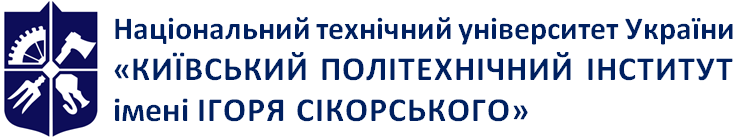 Кафедра інформаційного господарського та адміністративного праваАдміністративне процесуальне правоРобоча програма навчальної дисципліни (Силабус)Адміністративне процесуальне правоРобоча програма навчальної дисципліни (Силабус)Рівень вищої освітиПерший (бакалаврський) Галузь знань08 ПравоСпеціальність081 ПравоОсвітня програмаПравоСтатус дисципліниНормативнаФорма навчанняОчна (денна)/заочна Рік підготовки, семестр3 курс, осінній семестрОбсяг дисципліни120 годин, 4 кредити ECTSДенна форма:18-36-66 год.Заочна форма: 12-8-100 год.Семестровий контроль/ контрольні заходиЗалік/МКР(ДКР)Розклад занятьЗгідно з розкладомМова викладанняУкраїнськаІнформація про 
керівника курсу / викладачівЛектор: старший викладач кафедри  Шерстюк Ганна МиколаївнаE-mail hanna.sherstiuk@gmail.comПрактичні / Семінарські: старший викладач кафедри  Шерстюк Ганна Миколаївнавикладач кафедри Боднарчук Інна ОлексіївнаРозміщення курсуhttps://do.ipo.kpi.ua/user/files.phpНазва теми та перелік основних питань 1.Поняття та сутність  адміністративно-процесуального права.Історія адміністративної юстиції. Моделі адміністративної юстиції в світі.  Поняття адміністративних правовідносин. Особливості і ознаки адміністративних правовідносин. Система адміністративних судів в Україні. Структура адміністративних судів в Україні. Поняття адміністративної юрисдикції. Основні теоретико-правові положення адміністративного процесу; систему та структуру чинного законодавства України про адміністративний процес. Місце адміністративного процесуального права в системі адміністративного права України.  Система адміністративного процесуального права. 2. Поняття та принципи адміністративного судочинстваПублічно-правовий спір, як предмет адміністративного судочинства. Загальна характеристика категорій публічно-правових спорів, віднесених до адміністративної юрисдикції.  Поняття та види підсудності адміністративних справ.  Наслідки недодержання правил підсудності.  Поняття, принципи та методи адміністративного процесу. Поняття, завдання та основні засади адміністративного судочинства . Поняття та основні ознаки публічно-правового спору. Види та особливості юрисдикції адміністративних судів.3. Суб'єкти адміністративного процесу, докази в адміністративному судочинствіПоняття та види учасників адміністративного судочинства.  Процесуальні права та обов'язки осіб, які приймають участь в адміністративному процесі. Поняття та зміст процесу доказування в адміністративному процесі. Поняття і класифікація доказів в адміністративному процесі. Учасники справи відповідно до КАС України та їх класифікація. Права та обов’язки сторін, межі їх дотримання і наслідки їх порушень. Поняття та види третіх осіб, наслідки їх незалучення до судового розгляду. Особливості представництва в адміністративних справах. Інші учасники судового процесу4. Процесуальні строки, судові виклики та судові витрати в адміністративному судочинстві. Заходи процесуального примусу та забезпечення позову в адміністративному судочинстві»Поняття та види процесуальних строків. Поновлення та продовження процесуальних строків. Обчислення процесуальних строків. Мета та завдання судового розгляду справи. Поняття та види заходів процесуального примусу в адміністративному процесі. Процесуальні строки, порядок їх обчислення. Строк звернення до адміністративного суду та наслідки його пропущення.5.Позовне провадження. Спрощене позовне провадженняПраво на звернення до адміністративного суду.  Підходи до визначення адміністративного позову. Предмет, підстава та зміст адміністративного позову. Форма та зміст позовної заяви. Види справ, що розглядаються за правилами спрощеного позовного провадження. Особливості розгляду справ, що розглядаються за правилами спрощеного позовного провадження.Види позовного провадження в адміністративному судочинстві.Документи позовного провадження, форма, зміст та порядок подачі. Стадії судового розгляду справи. Категорії справ, які підлягають розгляду у спрощеному позовному провадженні.6. Судовий розгляд справи. Види судових рішеньМета та завдання судового розгляду справи. Етапи стадії судового розгляду справи. Поняття та види судових рішень.  Вимоги що висуваються до судових рішень. Порядок ухвалення судових рішень. Основні положення розгляду справи по суті в адміністративному судочинстві. З’ясування обставин справи та дослідження доказів.Ухвалення рішення по суті справи.7. Апеляційне оскарження в адміністративному судочинстві, касаційне провадженняСуть і значення апеляційного провадження в адміністративному суді. Право на апеляційне оскарження та порядок його реалізації. Повноваження суду апеляційної інстанції за наслідками розгляду апеляційної скарги на постанову та ухвалу суду.  Суть і значення касаційного провадження в адміністративному суді. Право на касаційне оскарження та порядок його реалізації. Процесуальний порядок розгляду касаційної скарги. Повноваження суду касаційної інстанції за наслідками розгляду касаційної скарги. Опрацювання методичних рекомендацій  щодо подання апеляційної та  касаційної скарги в адміністративних справах відповідно до Кодексу адміністративного судочинства України (з урахуванням практики Верховного Суду)8. Провадження за нововиявленими або виключними обставинами. Виконання судових рішень в адміністративних справах та відновлення втраченого судового провадженняСуть і значення провадження за винятковими обставинами в адміністративному суді. Право на оскарження судових рішень за винятковими обставинами та порядок його реалізації. Підстави для провадження за нововиявленими обставинами в адміністративному суді. Набрання судовим рішенням законної сили та наслідки цього.  Порядок виконання судових рішень в адміністративних справах.Визначення нововиявлених обставин в адмін судочинстві ( порівняльний аналіз судових рішень). Визначення виключних обставин в адмін судочинстві (порівняльний аналіз судових рішень).9. Особливості розгляду окремих категорій адміністративних справОсобливості провадження у справах щодо оскарження нормативно - правових актів. Особливості провадження у справах щодо оскарження рішень, дій або бездіяльності виборчих комісій, комісій з референдуму, членів цих комісій.. Особливості провадження у справах щодо оскарження рішень, дій або бездіяльності органів виконавчої влади, органів місцевого самоврядування, засобів масової інформації, підприємств, установ, організацій, їхніх посадових та службових осіб, творчих працівників засобів масової інформації, які порушують законодавство про вибори та референдум.  Особливості провадження у справах щодо скасування реєстрації кандидата на пост Президента України. Особливості провадження у справах про дострокове припинення повноважень народного депутата України в разі невиконання ним вимог щодо несумісності.№ з/пКонтрольний захід оцінювання%Ваговий балКіл-тьВсього1.Доповідь за темами з презентацією15115152.Участь у обговореннях та доповнення на практичних заняттях15115153.Складання проектів процесуальних документів151   15154.Вирішення задач, розв’язання кейсів30215305. Модульна контрольна робота2525225БалиОцінка100…95Відмінно94…85Дуже добре84…75Добре74…65Задовільно64…60ДостатньоМенше 60НезадовільноЄ не зараховані / не вирішені кейсиНе допущено